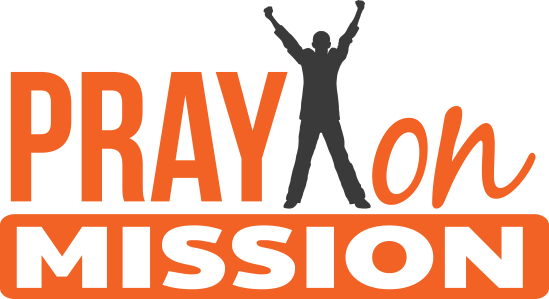 Sermon NotesPrayer is for BoldnessActs 12:1-19 (Phil. 4:6-7)(Page 767 in the Pew Bible)Bold prayers should be our _____________ not our _________.Bold ____________ require ____________ prayers.Bold ____________ should never _____________ us.